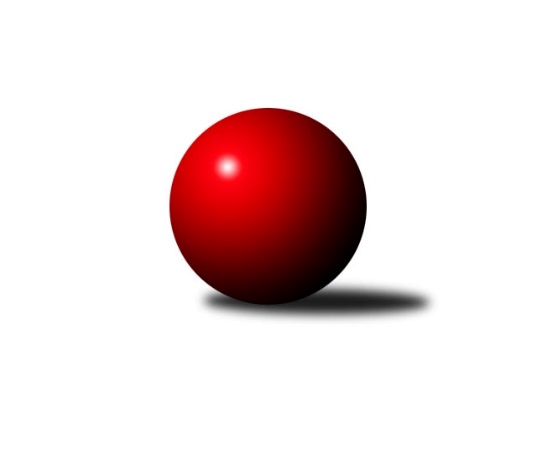 Č.3Ročník 2019/2020	14.10.2019Nejlepšího výkonu v tomto kole: 1685 dosáhlo družstvo: TJ Horní Benešov ˝E˝Meziokresní přebor-Bruntál, Opava 2019/2020Výsledky 3. kolaSouhrnný přehled výsledků:TJ Horní Benešov ˝E˝	- TJ Kovohutě Břidličná ˝C˝	8:2	1685:1651		14.10.TJ Sokol Chvalíkovice ˝B˝	- KK Minerva Opava ˝B˝	8:2	1551:1465		14.10.KS Moravský Beroun B	- TJ Kovohutě Břidličná ˝B˝	6:4	1672:1502		14.10.RSSK OSIR Raciborz	- TJ Opava ˝C˝	6:4	1203:1312		14.10.KK Minerva Opava ˝C˝	- TJ Jiskra Rýmařov ˝C˝	6:4	1595:1571		14.10.Tabulka družstev:	1.	TJ Horní Benešov ˝E˝	3	3	0	0	24 : 6 	 	 1632	6	2.	TJ Sokol Chvalíkovice ˝B˝	3	2	0	1	18 : 12 	 	 1499	4	3.	TJ Jiskra Rýmařov ˝C˝	3	2	0	1	16 : 14 	 	 1646	4	4.	KS Moravský Beroun B	3	2	0	1	16 : 14 	 	 1531	4	5.	KK Minerva Opava ˝B˝	3	1	0	2	16 : 14 	 	 1550	2	6.	RSSK OSIR Raciborz	2	1	0	1	10 : 10 	 	 1461	2	7.	KK Minerva Opava ˝C˝	2	1	0	1	8 : 12 	 	 1443	2	8.	TJ Kovohutě Břidličná ˝B˝	3	1	0	2	12 : 18 	 	 1503	2	9.	TJ Kovohutě Břidličná ˝C˝	3	1	0	2	10 : 20 	 	 1509	2	10.	TJ Opava ˝C˝	3	0	0	3	10 : 20 	 	 1426	0Podrobné výsledky kola:	 TJ Horní Benešov ˝E˝	1685	8:2	1651	TJ Kovohutě Břidličná ˝C˝	Roman Swaczyna	 	 206 	 197 		403 	 2:0 	 394 	 	177 	 217		Miroslav Smékal	Daniel Duškevič	 	 230 	 218 		448 	 2:0 	 360 	 	186 	 174		Ladislav Stárek	Zdeněk Janák	 	 201 	 245 		446 	 2:0 	 409 	 	206 	 203		Pavel Veselka	Miroslav Petřek st.	 	 188 	 200 		388 	 0:2 	 488 	 	246 	 242		Jiří Procházkarozhodčí: Nejlepší výkon utkání: 488 - Jiří Procházka	 TJ Sokol Chvalíkovice ˝B˝	1551	8:2	1465	KK Minerva Opava ˝B˝	Denis Vítek	 	 195 	 217 		412 	 2:0 	 376 	 	172 	 204		Karel Kratochvíl	Marek Hrbáč	 	 158 	 182 		340 	 0:2 	 376 	 	197 	 179		Josef Plšek	Daniel Beinhauer	 	 201 	 200 		401 	 2:0 	 341 	 	173 	 168		Renáta Smijová	Dalibor Krejčiřík	 	 185 	 213 		398 	 2:0 	 372 	 	190 	 182		Karel Vágnerrozhodčí: Nejlepší výkon utkání: 412 - Denis Vítek	 KS Moravský Beroun B	1672	6:4	1502	TJ Kovohutě Břidličná ˝B˝	Miroslav Janalík	 	 209 	 203 		412 	 0:2 	 425 	 	220 	 205		Anna Dosedělová	Jiří Machala	 	 237 	 189 		426 	 2:0 	 318 	 	175 	 143		Luděk Häusler	Miroslav Zálešák	 	 189 	 208 		397 	 0:2 	 435 	 	217 	 218		Jaroslav Zelinka	Mária Machalová	 	 211 	 226 		437 	 2:0 	 324 	 	159 	 165		Josef Kočařrozhodčí: Nejlepší výkon utkání: 437 - Mária Machalová	 RSSK OSIR Raciborz	1203	6:4	1312	TJ Opava ˝C˝	Artur Tokarski	 	 215 	 198 		413 	 2:0 	 317 	 	163 	 154		Roman Škrobánek	neoprávněný start	 	 0 	 0 		0 	 0:2 	 359 	 	175 	 184		Vladislav Kobelár	Ryszard Grygiel	 	 172 	 196 		368 	 2:0 	 325 	 	183 	 142		Jolana Rybová	Mariusz Gierczak	 	 213 	 209 		422 	 2:0 	 311 	 	154 	 157		Petr Bracekrozhodčí: Nejlepší výkon utkání: 422 - Mariusz Gierczak	 KK Minerva Opava ˝C˝	1595	6:4	1571	TJ Jiskra Rýmařov ˝C˝	Gabriela Beinhauerová	 	 236 	 197 		433 	 2:0 	 385 	 	199 	 186		Miroslav Langer	Matěj Pavlík	 	 189 	 187 		376 	 0:2 	 392 	 	180 	 212		Pavel Švan	Stanislav Troják *1	 	 186 	 170 		356 	 0:2 	 413 	 	205 	 208		Pavel Přikryl	Zuzana Šafránková	 	 230 	 200 		430 	 2:0 	 381 	 	193 	 188		Stanislav Lichnovskýrozhodčí: střídání: *1 od 51. hodu Jaroslav PelikánNejlepší výkon utkání: 433 - Gabriela BeinhauerováPořadí jednotlivců:	jméno hráče	družstvo	celkem	plné	dorážka	chyby	poměr kuž.	Maximum	1.	Mariusz Gierczak 	RSSK OSIR Raciborz	435.00	298.0	137.0	4.0	2/2	(448)	2.	Jiří Procházka 	TJ Kovohutě Břidličná ˝C˝	434.00	292.0	142.0	6.0	3/3	(488)	3.	Zdeněk Janák 	TJ Horní Benešov ˝E˝	422.50	286.0	136.5	4.5	2/2	(446)	4.	Mária Machalová 	KS Moravský Beroun B	420.00	289.5	130.5	8.5	2/2	(437)	5.	Stanislav Lichnovský 	TJ Jiskra Rýmařov ˝C˝	415.33	287.3	128.0	9.7	3/3	(475)	6.	Petr Dankovič 	TJ Horní Benešov ˝E˝	414.00	290.5	123.5	7.5	2/2	(433)	7.	Pavel Švan 	TJ Jiskra Rýmařov ˝C˝	412.00	286.7	125.3	5.7	3/3	(452)	8.	Miroslav Langer 	TJ Jiskra Rýmařov ˝C˝	411.33	288.3	123.0	9.7	3/3	(442)	9.	Anna Dosedělová 	TJ Kovohutě Břidličná ˝B˝	409.00	282.0	127.0	9.0	2/3	(425)	10.	Daniel Duškevič 	TJ Horní Benešov ˝E˝	408.25	296.3	112.0	8.8	2/2	(448)	11.	Pavel Přikryl 	TJ Jiskra Rýmařov ˝C˝	407.33	283.3	124.0	8.0	3/3	(423)	12.	Daniel Herold 	KS Moravský Beroun B	405.00	270.0	135.0	8.5	2/2	(411)	13.	Karel Kratochvíl 	KK Minerva Opava ˝B˝	403.50	285.0	118.5	6.0	2/2	(431)	14.	Jaroslav Zelinka 	TJ Kovohutě Břidličná ˝B˝	401.00	280.0	121.0	8.0	3/3	(435)	15.	Gabriela Beinhauerová 	KK Minerva Opava ˝C˝	399.50	276.5	123.0	5.0	2/2	(433)	16.	Jiří Machala 	KS Moravský Beroun B	397.00	287.5	109.5	11.5	2/2	(426)	17.	Roman Swaczyna 	TJ Horní Benešov ˝E˝	396.75	281.3	115.5	10.5	2/2	(436)	18.	Denis Vítek 	TJ Sokol Chvalíkovice ˝B˝	394.25	272.5	121.8	9.0	2/2	(423)	19.	Josef Plšek 	KK Minerva Opava ˝B˝	391.50	287.3	104.3	10.5	2/2	(409)	20.	Vladislav Kobelár 	TJ Opava ˝C˝	390.00	271.0	119.0	9.7	3/3	(412)	21.	Daniel Beinhauer 	TJ Sokol Chvalíkovice ˝B˝	389.25	263.5	125.8	6.0	2/2	(401)	22.	Zuzana Šafránková 	KK Minerva Opava ˝C˝	386.50	277.5	109.0	7.5	2/2	(430)	23.	Dalibor Krejčiřík 	TJ Sokol Chvalíkovice ˝B˝	385.00	286.5	98.5	10.5	2/2	(398)	24.	Renáta Smijová 	KK Minerva Opava ˝B˝	375.25	261.8	113.5	7.8	2/2	(428)	25.	Pavel Veselka 	TJ Kovohutě Břidličná ˝C˝	372.67	272.3	100.3	12.7	3/3	(409)	26.	Ladislav Stárek 	TJ Kovohutě Břidličná ˝C˝	369.00	281.5	87.5	15.0	2/3	(378)	27.	Miroslav Smékal 	TJ Kovohutě Břidličná ˝C˝	363.50	257.5	106.0	9.5	2/3	(394)	28.	Josef Kočař 	TJ Kovohutě Břidličná ˝B˝	358.67	267.3	91.3	12.3	3/3	(383)	29.	Karel Vágner 	KK Minerva Opava ˝B˝	356.50	274.5	82.0	6.0	2/2	(372)	30.	Roman Škrobánek 	TJ Opava ˝C˝	352.00	262.7	89.3	16.3	3/3	(372)	31.	Jolana Rybová 	TJ Opava ˝C˝	348.00	258.3	89.7	13.7	3/3	(374)	32.	Petr Bracek 	TJ Opava ˝C˝	334.00	250.0	84.0	11.5	2/3	(357)	33.	Luděk Häusler 	TJ Kovohutě Břidličná ˝B˝	329.50	234.0	95.5	18.0	2/3	(341)	34.	Marek Hrbáč 	TJ Sokol Chvalíkovice ˝B˝	324.00	227.0	97.0	12.0	2/2	(348)	35.	Hana Zálešáková 	KS Moravský Beroun B	324.00	251.0	73.0	25.5	2/2	(356)		Tomáš Král 	KK Minerva Opava ˝B˝	438.00	288.0	150.0	2.0	1/2	(438)		Krzysztof Wróblewski 	RSSK OSIR Raciborz	433.00	293.0	140.0	5.0	1/2	(433)		Zdeněk Štohanzl 	KK Minerva Opava ˝B˝	427.00	276.0	151.0	3.0	1/2	(427)		Slawomir Holynski 	RSSK OSIR Raciborz	426.00	293.0	133.0	8.0	1/2	(426)		David Beinhauer 	TJ Sokol Chvalíkovice ˝B˝	423.00	276.0	147.0	3.0	1/2	(423)		Artur Tokarski 	RSSK OSIR Raciborz	413.00	290.0	123.0	6.0	1/2	(413)		Miroslav Janalík 	KS Moravský Beroun B	412.00	279.0	133.0	6.0	1/2	(412)		Cesary Koczorski 	RSSK OSIR Raciborz	412.00	308.0	104.0	14.0	1/2	(412)		Leoš Řepka 	TJ Kovohutě Břidličná ˝B˝	404.00	288.0	116.0	5.0	1/3	(404)		Miroslav Zálešák 	KS Moravský Beroun B	397.50	272.0	125.5	7.0	1/2	(398)		Miroslav Petřek  st.	TJ Horní Benešov ˝E˝	388.00	283.0	105.0	18.0	1/2	(388)		Matěj Pavlík 	KK Minerva Opava ˝C˝	376.00	273.0	103.0	13.0	1/2	(376)		Ivo Mrhal 	TJ Kovohutě Břidličná ˝C˝	368.00	247.0	121.0	9.0	1/3	(368)		Ryszard Grygiel 	RSSK OSIR Raciborz	368.00	261.0	107.0	8.0	1/2	(368)		Ivana Hajznerová 	KS Moravský Beroun B	362.00	275.0	87.0	19.0	1/2	(362)		Pavel Jašek 	TJ Opava ˝C˝	339.00	233.0	106.0	11.0	1/3	(339)		Stanislav Troják 	KK Minerva Opava ˝C˝	294.00	225.0	69.0	28.0	1/2	(294)		Jaroslav Pelikán 	KK Minerva Opava ˝C˝	287.00	225.0	62.0	22.0	1/2	(287)		Jan Hroch 	TJ Kovohutě Břidličná ˝C˝	273.00	221.0	52.0	28.0	1/3	(273)Sportovně technické informace:Starty náhradníků:registrační číslo	jméno a příjmení 	datum startu 	družstvo	číslo startu
Hráči dopsaní na soupisku:registrační číslo	jméno a příjmení 	datum startu 	družstvo	26214	Matěj Pavlík	14.10.2019	KK Minerva Opava ˝C˝	Program dalšího kola:4. kolo21.10.2019	po	17:00	KK Minerva Opava ˝B˝ - KS Moravský Beroun B	21.10.2019	po	17:00	TJ Opava ˝C˝ - KK Minerva Opava ˝C˝	21.10.2019	po	17:00	TJ Kovohutě Břidličná ˝B˝ - RSSK OSIR Raciborz	21.10.2019	po	17:00	TJ Horní Benešov ˝E˝ - TJ Sokol Chvalíkovice ˝B˝	22.10.2019	út	17:00	TJ Kovohutě Břidličná ˝C˝ - TJ Jiskra Rýmařov ˝C˝	Nejlepší šestka kola - absolutněNejlepší šestka kola - absolutněNejlepší šestka kola - absolutněNejlepší šestka kola - absolutněNejlepší šestka kola - dle průměru kuželenNejlepší šestka kola - dle průměru kuželenNejlepší šestka kola - dle průměru kuželenNejlepší šestka kola - dle průměru kuželenNejlepší šestka kola - dle průměru kuželenPočetJménoNázev týmuVýkonPočetJménoNázev týmuPrůměr (%)Výkon1xJiří ProcházkaBřidličná C4882xJiří ProcházkaBřidličná C121.394881xDaniel DuškevičHor.Beneš.E4483xMariusz GierczakRaciborz112.344221xZdeněk JanákHor.Beneš.E4461xDaniel DuškevičHor.Beneš.E111.444481xMária MachalováMoravský Beroun B4371xZdeněk JanákHor.Beneš.E110.954461xJaroslav ZelinkaBřidličná B4351xArtur TokarskiRaciborz109.954131xGabriela BeinhauerováMinerva C4332xMária MachalováMoravský Beroun B109.84437